Сумська міська рада VІІ СКЛИКАННЯ              СЕСІЯРІШЕННЯвід                     2018 року №              -МРм. СумиРозглянувши звернення громадянки Глушко Валентини Григорівни                     від 05.07.2018 № Г-2361/03.02.01-04, клопотання служби у справах дітей Сумської міської ради від 18.07.2018 №1204/27.1-25, та враховуючи рекомендації постійної комісії з питань законності, взаємодії з правоохоронними органами, запобігання та протидії корупції, місцевого самоврядування, регламенту, депутатської діяльності та етики, з питань майна комунальної власності та приватизації Сумської міської ради від (протокол від 21.08.2018 № 67), враховуючи те, що громадянами право власності на земельну ділянку не оформлено, відповідно до протоколу засідання постійної комісії з питань архітектури, містобудування, регулювання земельних відносин, природокористування та екології Сумської міської ради від 25.10.2018 № 132, статей 12, 79-1, 116, 120, 122 Земельного кодексу України, статті 57 Закону України «Про землеустрій», пункту 7 «Прикінцевих та перехідних положень» Закону України «Про Державний земельний кадастр», керуючись статтею 25, пунктом 34 частини першої статті 26 Закону України «Про місцеве самоврядування в Україні», Сумська міська рада  ВИРІШИЛА:1. Визнати таким, що втратив чинність, пункт 26 додатку № 1 до рішення виконавчого комітету Сумської міської Ради народних депутатів                                  від 19.05.1994 року № 255 «Про передачу в приватну власність земельних ділянок» стосовно надання у приватну власність земельної ділянки площею      0,06 га за адресою: вул. 3-я Продольна, 57 для будівництва та обслуговування житлового будинку Горул Олександрі Карпівні у зв’язку з неоформленням нею права власності на земельну ділянку та переходом права власності на житловий будинок, розташований на вказаній земельній ділянці, до територіальної громади міста Суми.2. Визнати таким, що втратив чинність, пункт 10 додатку № 3 до рішення виконавчого комітету Сумської міської Ради народних депутатів                                  від 21.04.1994 року № 185 «Про передачу в приватну власність земельних ділянок» стосовно надання у приватну власність земельної ділянки площею      0,06 га за адресою: вул. 3-я Продольна, 57 для будівництва і обслуговування житлового будинку і господарських будівель Горун Олександрі Корніївні у зв’язку з неоформленням нею права власності на земельну ділянку та переходом права власності на житловий будинок, розташований на вказаній земельній ділянці, до територіальної громади міста Суми.3. Провести інвентаризацію земель комунальної власності під об’єктом нерухомого майна, який знаходяться в комунальній власності територіальної громади м. Суми (витяг про реєстрацію права власності на нерухоме майно                 від 28.11.2003 № 2126997, реєстраційний номер об’єкта 3667727), та розташований по вул. 3-я Продольна, 57.4. Надати департаменту забезпечення ресурсних платежів Сумської міської ради дозвіл на розроблення технічної документації із землеустрою щодо інвентаризації земель за адресою: м. Суми, вул. 3-я Продольна, 57, та укладення договору на виготовлення зазначеної документації із землеустрою.Сумський міський голова                                                                   О.М. ЛисенкоВиконавець: Клименко Ю.М.Ініціатор розгляду питання –– постійна комісія з питань архітектури, містобудування, регулювання земельних відносин, природокористування та екології Сумської міської ради Проект рішення підготовлено департаментом забезпечення ресурсних платежів Сумської міської радиДоповідач – департамент забезпечення ресурсних платежів Сумської міської ради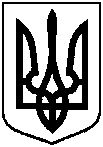 Проектоприлюднено «__»_________2018 р.Про часткову втрату чинності рішень виконавчого комітету Сумської міської Ради народних депутатів та надання дозволу департаменту забезпечення ресурсних платежів на розроблення технічної документації із землеустрою щодо інвентаризації земель в м. Суми по                           вул. 3-я Продольна, 57